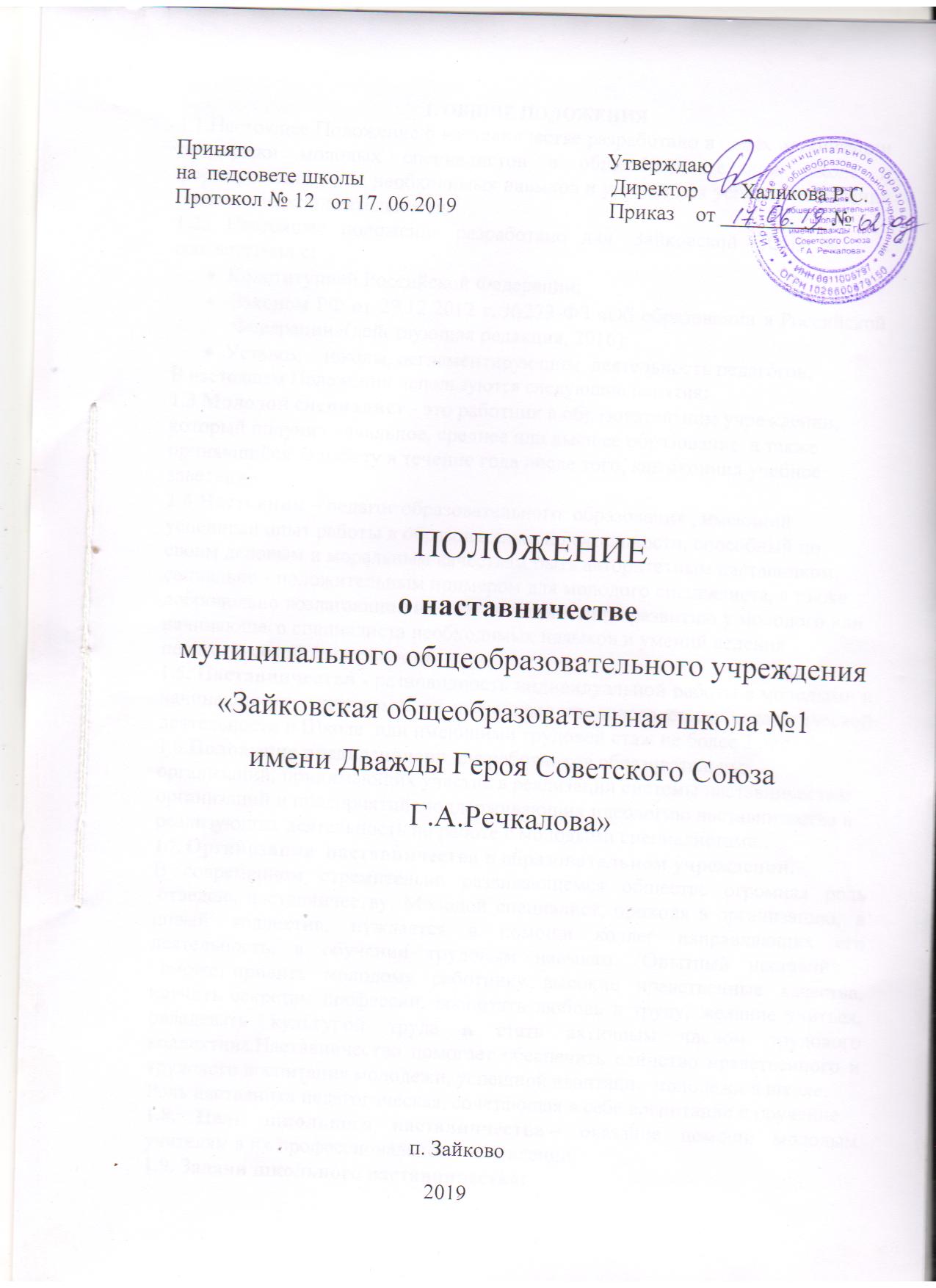 1. Общее положение1.1.Настоящее Положение о наставничестве разработано в целях организации поддержки молодых специалистов в общеобразовательной школе и формирования у них необходимых навыков и умений для успешного ведения педагогической деятельности.1.2.. Настоящее положение разработано для  МОУ «Зайковская СОШ №1»  в соответствии с:Конституцией Российской Федерации; Законом РФ от 29.12.2012 г. №273-ФЗ «Об образовании в Российской Федерации»(действующая редакция, 2016); Уставом    школы, регламентирующим  деятельность педагогов;1.3.  Наставничество – разновидность индивидуальной методической  работы с  педагогическими работниками, не имеющими трудового стажа педагогической деятельности в образовательном учреждении или со специалистами, назначенными на должность, по которой они не имеют опыта работы.Наставник – наиболее подготовленный педагог, обладающий высокими профессиональными и нравственными качествами, знаниями в области методики преподавания и воспитания, имеющий стабильные показатели в работе, способность и готовность делиться своим опытом, обладающий коммуникативными навыками и гибкостью  в общении. Молодой специалист – начинающий педагог, как правило, имеющий теоретические знания  в области предметной специализации и методики обучения  по программе высшего или среднего специального педагогического учебного заведения, проявивший желание и склонность к дальнейшему совершенствованию своих профессиональных навыков и умений. 1.4. Наставничество устанавливается на срок не менее одного года.1.5. Наставник утверждается приказом образовательного учреждения при обоюдном согласии предполагаемого наставника и молодого специалиста, за которым он будет закреплен. Приказ о закреплении наставника издается не позднее двух недель с момента назначения молодого специалиста на должность. Наставник может вести не более трех молодых специалистов.1.6. Организация работы наставников и осуществление контроля за их деятельностью возлагается на заместителя руководителя  образовательного учреждения по учебно-воспитательной работе.1.7. Настоящее Положение  предназначено для целей внутреннего использования педагогами образовательного учреждения, принимающими участие в реализации системы наставничества.II. Цель из задачи наставничества	2.1 Целью наставничества является оказание помощи молодым специалистам  образовательного учреждения в их профессиональном становлении, а также формирование стабильного, высококвалифицированного коллектива.	 Основными задачами наставничества являются:- оказание помощи в адаптации молодых специалистов в образовательном учреждении; - поддержание у  молодых специалистов интереса к педагогической деятельности;- формирование индивидуального стиля творческой деятельности молодого специалиста;- развитие инициативы и рефлексивных навыков молодого специалиста;- формирование у молодого специалиста  потребности к самообразованию;- развитие у молодых специалистов сознательного и творческого отношения к выполнению своих профессиональных обязанностей;- воспитание молодых специалистов в лучших традициях педагогического коллектива образовательного учреждения.               3.Документы, необходимые для работы наставника:Приказ о «Об организации работы с молодым специалистом»Положение о наставничестве.План работы с молодыми специалистами (Приложение 1).Методические рекомендации наставнику (Приложение 2).Аналитическая документация  контроля адаптации молодого  учителя.Отчеты наставника о проделанной работе  представляются:на заседание  методического объединения учителей;на заседание методического совета школы;               4. Организационные основы наставничества.4.1. Школьное наставничество организуется на основании приказа директора МОУ «Зайковская СОШ №1».4.2. Руководство деятельностью наставников осуществляет заместитель директора по УВР  и руководители школьных методических объединений, в которых организуется наставничество.4.3. Руководитель методического объединения выбирает наставника из  подготовленных учителей по следующим критериям:высокий уровень профессиональной подготовки;развитые коммуникативные навыки и гибкость в общении;опыт воспитательной и методической работы;стабильные результаты в работе;богатый жизненный опыт;способность и готовность делиться профессиональным опытом;стаж педагогической деятельности не менее 10 лет.4.4. Основанием для утверждения наставника является выписка из заседания методического объединения, согласованная с заместителем директора.4.5. Наставничество устанавливается для следующих категорий сотрудников МОУ «Зайковская СОШ №1»:-учителей, не имеющих трудового стажа педагогической деятельности в школе;-специалистов, имеющих стаж педагогической деятельности не более трех лет;-выпускниками очных высших и средних специальных учебных заведений, прибывшим в Школу  по распределению;-выпускниками непедагогических профессиональных образовательных учреждений завершивших очное, заочное или вечернее обучение и не имеющими трудового стажа педагогической деятельности в Школе.4.6. Замена наставника производится приказом директора в случаях:увольнения наставника;перевода на другую работу подшефного или наставника;привлечения наставника к дисциплинарной ответственности;психологической несовместимости наставника и подшефного.4.7. Показателями оценки эффективности работы наставника является выполнение молодым учителем целей и задач в период наставничества. Оценка производится по результатам промежуточного и итогового контроля.                        5.  Функции наставника5.1. Обязанности наставника.знать требования законодательства в сфере образования, ведомственных нормативных актов, определяющих права и обязанности молодого специалиста по занимаемой должности;разрабатывать совместно с молодым специалистом план профессионального становления последнего с учетом уровня его интеллектуального развития, педагогической, методической и профессиональной подготовки по предмету;изучать деловые и нравственные качества молодого специалиста, его отношение к проведению занятий, коллективу Школы, учащимся и их родителям, увлечения, наклонности;вводить в должность (знакомить с основными обязанностями, требованиями, предъявляемыми к учителю - предметнику, правилами внутреннего трудового распорядка, охраны труда и техники безопасности);проводить необходимое обучение, контролировать и оценивать самостоятельное проведение молодым специалистом учебных занятий и внеклассных мероприятий;разрабатывать совместно с молодым специалистом план профессионального становления, давать конкретные задания и определять срок их выполнения; контролировать работу, оказывать необходимую помощь в работе с детьми и родителями;оказывать молодому специалисту индивидуальную помощь в овладении педагогической профессией, практическими приемами и способами качественного проведения занятий, выявлять и совместно устранять допущенные ошибки;личным примером развивать положительные качества молодого специалиста, корректировать его поведение в школе, привлекать к участию в общественной жизни коллектива, содействовать развитию общекультурного и профессионального кругозора;участвовать в обсуждении вопросов, связанных с педагогической и общественной деятельностью молодого специалиста, вносить предложения о его поощрении или применении мер воспитательного и дисциплинарного воздействия;периодически докладывать заместителю директора о процессе адаптации молодого специалиста, результатах его труда; подводить итоги профессиональной адаптации молодого специалиста, составлять отчет по итогам наставничества с заключением о результатах прохождения адаптации, с предложениями по дальнейшей работе молодого специалиста.5.2.  Права наставникас согласия заместителя директора по УВР подключать для дополнительного обучения молодого специалиста других сотрудников Школы;требовать рабочие отчеты у молодого специалиста как в устной, так и в письменной форме;посещать уроки молодого специалиста.                6. Функции молодого специалиста6.1. Обязанности молодого специалиста.В период наставничества молодой специалист обязан:изучать Закон РФ «Об образовании», нормативные акты, определяющие его служебную деятельность, структуру, штаты, особенности деятельности Школы и функциональные обязанности по занимаемой должности;выполнять план профессионального становления в установленные сроки;постоянно работать над повышением профессионального мастерства, овладевать практическими навыками по занимаемой должности;учиться у наставника передовым методам и формам работы, правильно строить свои взаимоотношения с ним;совершенствовать свой общеобразовательный и культурный уровень;периодически отчитываться о своей работе перед наставником и руководителем методического объединения.6.2.  Права молодого специалиста. вносить на рассмотрение администрации школы предложения по совершенствованию работы, связанной с наставничеством;защищать профессиональную честь и достоинство;знакомиться с жалобами и другими документами, содержащими оценку его работы, давать по ним объяснения;посещать уроки и воспитательные мероприятия наставника по вопросам, связанным с педагогической деятельностью;посещать уроки других учителей с их согласия;повышать квалификацию удобным для себя способом.              7. Руководство работой наставника.7.1. Организация работы наставников и контроль их деятельности возлагается на заместителя директора по УВР.7.2. Заместитель директора обязан:представить назначенного молодого специалиста учителям МОУ «Зайковской СОШ №1», объявить приказ о закреплении за ним наставника;создать необходимые условия для совместной работы молодого специалиста с закрепленным за ним наставником;организовать работу наставника с молодым специалистом;посетить отдельные уроки и внеклассные мероприятия по предмету, проводимые молодым специалистом;организовать обучение наставников передовым формам и методам индивидуальной воспитательной работы, основам педагогики и психологии, оказывать им методическую и практическую помощь в составлении планов работы с молодыми специалистами;осуществлять систематический контроль работы наставника;определить меры поощрения наставников.7.3 Руководитель методической работы в школе обязан:рассмотреть на заседании методического объединения индивидуальный план работы с молодым специалистом;провести инструктаж наставников и молодых специалистов;обеспечить возможность осуществления наставником своих обязанностей в соответствии с настоящим Положением;заслушать и утвердить на заседании методического центра отчеты молодого специалиста и наставника и представить их заместителю директора.           8. Документы, регламентирующие наставничество.8.1. К документам, регламентирующим деятельность наставников, относятся:настоящее Положение;приказ директора МОУ «Зайковская СОШ №1» об организации наставничества;планы работы  методических объединений;протоколы заседаний педагогического, научно-методического совета, на которых рассматривались вопросы наставничества;методические рекомендации и обзоры по передовому опыту проведения работы по наставничеству.8.2.  По окончании срока наставничества молодой специалист и наставник в течение 10 дней должны сдать методисту школы следующие документы:отчет   о проделанной работе;план профессионального становления с оценкой наставника, отзывом и предложениями по дальнейшей работе молодого специалиста.Приложение1План  работы с молодыми специалистами Цель:создание условий для молодых специалистов по самореализации, приобретения практических навыков, необходимых для педагогической деятельности,закрепления молодых специалистов в коллективе.Задачи:создание атмосферы поддержки в педагогическом коллективе молодых педагогов,оказание помощи в приобретении навыков практической деятельности, в планировании и организации учебной деятельности.Основные принципы:Принцип уважения и доверия к человеку.Принцип сотрудничества.Принцип индивидуализацииОсновные направления работы:Планирование и организация работы по предмету.Планирование и организация воспитательной работы.Работа с документацией.Работа по самообразованию.Контроль и руководство за деятельностью молодого специалиста.Психолого - педагогическая поддержка.Этапы работы с молодым специалистом1 этап – адаптационный2 этап - основной проектировочный3 этап - контрольно-оценочныйПриложение 2МЕТОДИЧЕСКИЕ МАТЕРИАЛЫ В ПОМОЩЬ НАСТАВНИКУ.Анализ  посещения урока ДАТА:  ___.                                                                                            КЛАСС:  УЧИТЕЛЬ:     ФИО_____________                                                   ПРЕДМЕТ:  ТЕМА УРОКА:   ЦЕЛЬ УРОКА:   ЦЕЛЬ ПОСЕЩЕНИЯ:  оказание методической помощи в рамках наставничестваТИП УРОКА Место урока в системе других уроков: Организация урока:  Содержание изучаемого материала:   Действия учителя на уроке:   Действия учащихся:  Цели и результаты урока:   Наличие поурочного плана:   Предложения и пожелания эксперта:  Выводы по урокуПодпись наставника  ___________________    Подпись учителя ____________________    Совместный анализ   контрольной работы.Дата _____________Цель анализа контрольных работ: оказание методической помощи молодому специалисту. Учить анализировать контрольные работы,  работать над ошибками.Учитель ___________________________________________Класс _________________ Предмет ___________________________Тема ______________Форма работы __________________________Критерии оценивания ________________________________________________________Итого по контрольной работе: «2» ______   Почему?«3» - _____«4» - _____«5» - _____успеваемость:  ____   %,  качество  ______%.,  СОУ  ______%.,Анализ ошибок:Рекомендации:Совместная справка по итогам  диагностических  работ.Цель  контроля: оказание методической помощи молодому специалисту. Учить анализировать  срезовые работы.  Анализировать ошибки и планировать работы для исправления ошибок. Правильно и грамотно выполнять работу над ошибками.Дата контроля:  Методы  контроля:На основании плана  работы с молодыми специалистами  на  __________ года в течение месяца были проведены диагностические  работы:Итоги диагностических  работ по______________                                                     Цель диагностической  работы:Усвоение обучающимися основных понятий и событий изученного  материалаФорма контроля: тест,   словарный  диктант и т.д.Анализ работы:Основные ошибки:Рекомендации учителю:РЕКОМЕНДАЦИИ НАСТАВНИКУ:Делиться опытом безвозмездно, без назидания,  доброжелательно.Помогать терпеливо, своевременно, настойчиво. Никогда не забывать отмечать положительные стороны в работе.Посещать уроки молодого учителя, анализировать, отмечать положительную динамику, приглашать его на свои уроки, совместно их обсуждать.Работать с молодым специалистом на опережение. Оказывать помощь в подготовке к урокам, особенно к первым. Наиболее трудные темы разрабатывать вместе.    Постараться изучать материал с опережением на несколько  уроков, с тем, чтобы дать молодому учителю возможность методического раскрытия наиболее сложных тем.Внимательно проанализировать учебные программы и пояснительные записки к ним с молодым специалистом. Проанализируйте  предметные результаты освоения образовательной программы по предметам на конец каждой четверти, на конец учебного года, на конец учебного курса.  Показать, как готовить и подбирать дидактический материал, наглядные пособия, тексты задач, упражнений, контрольных работ.Помочь составить   план самообразования (ежемесячный план-график) и подобрать методическую литературу для самообразования.  РЕКОМЕНДАЦИИ  МОЛОДОМУ СПЕЦИАЛИСТУДоверься наставнику. Выстраивай с наставником деловые доверительные отношения. Прислушивайся к рекомендациям, замечаниям.Не жди готового, развивайся  сам и перенимай опыт наставника, но не копируй слепо.  Лучше приходить  в кабинет раньше звонка,  проверь готовность к уроку: расставку мебели, чистоту доски,  работу  ТСО, наглядные пособия. Входи  в класс  уверенно.   Организационные моменты и эмоциональный настрой важны  для включения учащихся в работу.Веди урок энергично.  Добивайся, чтобы каждый ученик постоянно был занят делом, помни: неуверенность, паузы, медлительность, безделье  вредит  дисциплине.Изучай инновационные технологии. Увлекай учащихся интересным содержанием материала, созданием проблемных ситуаций, умственным напряжением. Контролируйте темп урока, помогай слабым учащимся поверить в свои силы, а сильным двигаться вперед.Учись держать в поле зрения весь класс. Особенно следи за теми, у кого внимание неустойчивое, кто отвлекается. Предотвращай попытки нарушить рабочий порядок.Чаще обращайся с просьбами, вопросами к тем учащимся, которые могут заниматься на уроке посторонними делами.Заканчивай урок общей оценкой класса и оценкой отдельных учащихся, для того    чтобы школьники испытывали удовлетворение от результатов своего труда. Постарайся заметить положительное в работе недисциплинированных ребят, но не делай это слишком часто.Заканчивай  урок со звонком.  Удерживайся от излишних замечаний и наставлений в адрес учащихся.Если к тебе пришли на урок, вспомни что ты актриса, лучший начинающий молодой педагог, ты самый счастливый человек.Если ты научишься,  самый обычный факт подать как открытие и добиться удивления и восторга учащихся, то можно считать, что половину дела ты уже сделал.СрокиСодержание деятельностиОтветствен-ныйАвгустСобеседование с молодыми специалистами    директор школы,    зам. директораАвгустРазработка и утверждение плана работы с молодыми специалистами. методистСентябрьОрганизационные мероприятия:знакомство с традициями школы;выбор и назначение наставниковдиректор школы, методистСентябрьИнструктаж о ведении школьной документации (заполнение, ведение и проверка классных журналов, тетрадей, дневников учащихся)зам. директора  НаставникиСентябрьПрактикум по разработке рабочих программ по предмету, составлению календарно-тематического планированиязам. директора  СентябрьПосещение уроков с целью оказания методической помощи молодым специалистам.Разработка методических рекомендаций «В помощь молодому учителю»Зам. директора, руководитель МО, НаставникСентябрьСоставление личного перспективного плана работы  НаставникСентябрьИзучение локальных нормативных актов школыСамостоятельноОктябрьПрактикум по темам "Разработка поурочных планов", "Триединая цель урока и его конечный результат"методист,зам.директораНаставникОктябрьИзучение методических разработок «Конструирование современного учебного  занятия» (Опорная  карта  для  конструирования  учебного  занятия)методист,зам.директораНаставникОктябрьВыбор темы по самообразованию МетодистОктябрьОбмен мнениями по проблемам, с которыми приходится сталкиваться молодым специалистам Методист, наставник  ОктябрьИспользование Икт- технологий в работе учителя программистОктябрьДиагностика личностных качеств учителяпедагог-психологНоябрьЛекция "Методы изучения личности ученика и классного коллектива"       зам. директора  по воспитательной работеНоябрьИзучение методических разработок "Анализ внеклассного мероприятия", "Методика проведения родительского собрания", "Тематика родительских собраний"зам. директора  по воспитательной работеНоябрьИзучение памяток "Типы уроков. Формы уроков", "Формы контроля ЗУН"Методист.НаставникНоябрьПосещение уроков опытных учителей. Анализ уроковМетодист.НаставникДекабрьИзучение памяток "Самоанализ урока", "Виды самоанализа"МетодистНаставникДекабрьОбсуждение методической разработки "Факторы, влияющие на качество преподавания"МетодистНаставникДекабрьДиагностика профессиональных качеств учителяНаставникДекабрьОбмен мнениями по текущим проблемам работы молодых специалистов     НаставникФевральЛекция "Современные образовательные технологии, их использование в учебном процессе"        методистФевральЗдоровьесберегающий подход в развитии успешности ученика (теория, характеристика урока).Анализ урока с позиции здоровьесбереженияНаставникФевральПсихологические тренинги "Учусь строить отношения", "Анализ педагогических ситуаций"педагог-психологМартПрактикум "Оптимизация выбора методов и средств обучения при организации разных видов урока"   методист,НаставникМартТренинг "Твое оригинальное начало урока"методист,НаставникМартПосещение уроков опытных учителей. Анализ уроковметодист,НаставникМартПрактикум "Организация дифференцированного подхода к учащимся"методист,НаставникМартКруглый стол "Исследовательская деятельность учащихся как модель педагогической технологии"методист,НаставникАпрельНеделя молодого специалиста:открытые уроки;выступления-презентации по теме самообразованиязам. директора по УР, методист,НаставникМайКруглый стол "Компетенции и компетентность"              Зам. директора, наставникиМайАнкетирование на выявление профессиональных затруднений, определение степени комфортности учителя в коллективе.зам. директора по УР,НаставникМайПодведение  итогов  стажировки. Методическая выставка достижений молодого педагога.методист,НаставникМай.Отчеты  наставников  о  работе  с  молодыми  педагогами.НаставникМайАнализ работыНаставникДеятельность учителяБаллыБаллыБаллыДеятельность учащихсяБаллыБаллыБаллыДеятельность учителя210Деятельность учащихся210Организация урокаОрганизация урока1. Рациональность использования времени на уроке.11. Готовность к уроку (наличие учебных принадлежностей, санитарное состояние кабинета) 22. Оптимальность чередования смены видов деятельности на уроке.22. Познавательная активность учащихся.13. Целесообразность использования наглядности и ТСО.23. Качество устных ответов.14. Рациональность методов и организационных форм работы.14. Организация самостоятельной работы.15. Контроль за работой учащихся, объективность оценки их ЗУН.15. Наличие и эффективность коллективных (групповых) форм работы на уроке.16. Степень воспитательного воздействия урока на учащихся.16. Уровень развития общеучебных умений и навыков.17. Организация обратной связи с учащимися.17. Дисциплинированность, организованность и заинтересованность в учебном предмете.28. Соблюдение правил охраны труда и ТБ.28. Культура ведения тетрадей.29. Своевременное задание на дом, в оптимальном объеме.9. Умение работать с учебником и учебной литературой0Содержание изучаемого материалаБАЛЬНЫЕ ОЦЕНКИ«2» - реализовано полностью«1» - реализовано частично«0» - не реализованоЭФФЕКТИВНОСТЬ УРОКА       64 % ЭУ= факт.сумма баллов           62 (макс. сумма бал.)85%-100% (отлично)65%-84% (хорошо)45%-64% (удовлетворительно)Оценка:    удовлетворительноБАЛЬНЫЕ ОЦЕНКИ«2» - реализовано полностью«1» - реализовано частично«0» - не реализованоЭФФЕКТИВНОСТЬ УРОКА       64 % ЭУ= факт.сумма баллов           62 (макс. сумма бал.)85%-100% (отлично)65%-84% (хорошо)45%-64% (удовлетворительно)Оценка:    удовлетворительноБАЛЬНЫЕ ОЦЕНКИ«2» - реализовано полностью«1» - реализовано частично«0» - не реализованоЭФФЕКТИВНОСТЬ УРОКА       64 % ЭУ= факт.сумма баллов           62 (макс. сумма бал.)85%-100% (отлично)65%-84% (хорошо)45%-64% (удовлетворительно)Оценка:    удовлетворительноБАЛЬНЫЕ ОЦЕНКИ«2» - реализовано полностью«1» - реализовано частично«0» - не реализованоЭФФЕКТИВНОСТЬ УРОКА       64 % ЭУ= факт.сумма баллов           62 (макс. сумма бал.)85%-100% (отлично)65%-84% (хорошо)45%-64% (удовлетворительно)Оценка:    удовлетворительно1. Изученность, доступность и посильность изучаемого материала.2БАЛЬНЫЕ ОЦЕНКИ«2» - реализовано полностью«1» - реализовано частично«0» - не реализованоЭФФЕКТИВНОСТЬ УРОКА       64 % ЭУ= факт.сумма баллов           62 (макс. сумма бал.)85%-100% (отлично)65%-84% (хорошо)45%-64% (удовлетворительно)Оценка:    удовлетворительноБАЛЬНЫЕ ОЦЕНКИ«2» - реализовано полностью«1» - реализовано частично«0» - не реализованоЭФФЕКТИВНОСТЬ УРОКА       64 % ЭУ= факт.сумма баллов           62 (макс. сумма бал.)85%-100% (отлично)65%-84% (хорошо)45%-64% (удовлетворительно)Оценка:    удовлетворительноБАЛЬНЫЕ ОЦЕНКИ«2» - реализовано полностью«1» - реализовано частично«0» - не реализованоЭФФЕКТИВНОСТЬ УРОКА       64 % ЭУ= факт.сумма баллов           62 (макс. сумма бал.)85%-100% (отлично)65%-84% (хорошо)45%-64% (удовлетворительно)Оценка:    удовлетворительноБАЛЬНЫЕ ОЦЕНКИ«2» - реализовано полностью«1» - реализовано частично«0» - не реализованоЭФФЕКТИВНОСТЬ УРОКА       64 % ЭУ= факт.сумма баллов           62 (макс. сумма бал.)85%-100% (отлично)65%-84% (хорошо)45%-64% (удовлетворительно)Оценка:    удовлетворительно2. Проблемность и привлекательность учебной информации.0БАЛЬНЫЕ ОЦЕНКИ«2» - реализовано полностью«1» - реализовано частично«0» - не реализованоЭФФЕКТИВНОСТЬ УРОКА       64 % ЭУ= факт.сумма баллов           62 (макс. сумма бал.)85%-100% (отлично)65%-84% (хорошо)45%-64% (удовлетворительно)Оценка:    удовлетворительноБАЛЬНЫЕ ОЦЕНКИ«2» - реализовано полностью«1» - реализовано частично«0» - не реализованоЭФФЕКТИВНОСТЬ УРОКА       64 % ЭУ= факт.сумма баллов           62 (макс. сумма бал.)85%-100% (отлично)65%-84% (хорошо)45%-64% (удовлетворительно)Оценка:    удовлетворительноБАЛЬНЫЕ ОЦЕНКИ«2» - реализовано полностью«1» - реализовано частично«0» - не реализованоЭФФЕКТИВНОСТЬ УРОКА       64 % ЭУ= факт.сумма баллов           62 (макс. сумма бал.)85%-100% (отлично)65%-84% (хорошо)45%-64% (удовлетворительно)Оценка:    удовлетворительноБАЛЬНЫЕ ОЦЕНКИ«2» - реализовано полностью«1» - реализовано частично«0» - не реализованоЭФФЕКТИВНОСТЬ УРОКА       64 % ЭУ= факт.сумма баллов           62 (макс. сумма бал.)85%-100% (отлично)65%-84% (хорошо)45%-64% (удовлетворительно)Оценка:    удовлетворительно3. Оптимальность объема материала.2БАЛЬНЫЕ ОЦЕНКИ«2» - реализовано полностью«1» - реализовано частично«0» - не реализованоЭФФЕКТИВНОСТЬ УРОКА       64 % ЭУ= факт.сумма баллов           62 (макс. сумма бал.)85%-100% (отлично)65%-84% (хорошо)45%-64% (удовлетворительно)Оценка:    удовлетворительноБАЛЬНЫЕ ОЦЕНКИ«2» - реализовано полностью«1» - реализовано частично«0» - не реализованоЭФФЕКТИВНОСТЬ УРОКА       64 % ЭУ= факт.сумма баллов           62 (макс. сумма бал.)85%-100% (отлично)65%-84% (хорошо)45%-64% (удовлетворительно)Оценка:    удовлетворительноБАЛЬНЫЕ ОЦЕНКИ«2» - реализовано полностью«1» - реализовано частично«0» - не реализованоЭФФЕКТИВНОСТЬ УРОКА       64 % ЭУ= факт.сумма баллов           62 (макс. сумма бал.)85%-100% (отлично)65%-84% (хорошо)45%-64% (удовлетворительно)Оценка:    удовлетворительноБАЛЬНЫЕ ОЦЕНКИ«2» - реализовано полностью«1» - реализовано частично«0» - не реализованоЭФФЕКТИВНОСТЬ УРОКА       64 % ЭУ= факт.сумма баллов           62 (макс. сумма бал.)85%-100% (отлично)65%-84% (хорошо)45%-64% (удовлетворительно)Оценка:    удовлетворительно4. Актуальность и связь с жизнью.1БАЛЬНЫЕ ОЦЕНКИ«2» - реализовано полностью«1» - реализовано частично«0» - не реализованоЭФФЕКТИВНОСТЬ УРОКА       64 % ЭУ= факт.сумма баллов           62 (макс. сумма бал.)85%-100% (отлично)65%-84% (хорошо)45%-64% (удовлетворительно)Оценка:    удовлетворительноБАЛЬНЫЕ ОЦЕНКИ«2» - реализовано полностью«1» - реализовано частично«0» - не реализованоЭФФЕКТИВНОСТЬ УРОКА       64 % ЭУ= факт.сумма баллов           62 (макс. сумма бал.)85%-100% (отлично)65%-84% (хорошо)45%-64% (удовлетворительно)Оценка:    удовлетворительноБАЛЬНЫЕ ОЦЕНКИ«2» - реализовано полностью«1» - реализовано частично«0» - не реализованоЭФФЕКТИВНОСТЬ УРОКА       64 % ЭУ= факт.сумма баллов           62 (макс. сумма бал.)85%-100% (отлично)65%-84% (хорошо)45%-64% (удовлетворительно)Оценка:    удовлетворительноБАЛЬНЫЕ ОЦЕНКИ«2» - реализовано полностью«1» - реализовано частично«0» - не реализованоЭФФЕКТИВНОСТЬ УРОКА       64 % ЭУ= факт.сумма баллов           62 (макс. сумма бал.)85%-100% (отлично)65%-84% (хорошо)45%-64% (удовлетворительно)Оценка:    удовлетворительноПоведение учителя на урокеБАЛЬНЫЕ ОЦЕНКИ«2» - реализовано полностью«1» - реализовано частично«0» - не реализованоЭФФЕКТИВНОСТЬ УРОКА       64 % ЭУ= факт.сумма баллов           62 (макс. сумма бал.)85%-100% (отлично)65%-84% (хорошо)45%-64% (удовлетворительно)Оценка:    удовлетворительноБАЛЬНЫЕ ОЦЕНКИ«2» - реализовано полностью«1» - реализовано частично«0» - не реализованоЭФФЕКТИВНОСТЬ УРОКА       64 % ЭУ= факт.сумма баллов           62 (макс. сумма бал.)85%-100% (отлично)65%-84% (хорошо)45%-64% (удовлетворительно)Оценка:    удовлетворительноБАЛЬНЫЕ ОЦЕНКИ«2» - реализовано полностью«1» - реализовано частично«0» - не реализованоЭФФЕКТИВНОСТЬ УРОКА       64 % ЭУ= факт.сумма баллов           62 (макс. сумма бал.)85%-100% (отлично)65%-84% (хорошо)45%-64% (удовлетворительно)Оценка:    удовлетворительноБАЛЬНЫЕ ОЦЕНКИ«2» - реализовано полностью«1» - реализовано частично«0» - не реализованоЭФФЕКТИВНОСТЬ УРОКА       64 % ЭУ= факт.сумма баллов           62 (макс. сумма бал.)85%-100% (отлично)65%-84% (хорошо)45%-64% (удовлетворительно)Оценка:    удовлетворительно1. Знание предмета, общая эрудиция.1БАЛЬНЫЕ ОЦЕНКИ«2» - реализовано полностью«1» - реализовано частично«0» - не реализованоЭФФЕКТИВНОСТЬ УРОКА       64 % ЭУ= факт.сумма баллов           62 (макс. сумма бал.)85%-100% (отлично)65%-84% (хорошо)45%-64% (удовлетворительно)Оценка:    удовлетворительноБАЛЬНЫЕ ОЦЕНКИ«2» - реализовано полностью«1» - реализовано частично«0» - не реализованоЭФФЕКТИВНОСТЬ УРОКА       64 % ЭУ= факт.сумма баллов           62 (макс. сумма бал.)85%-100% (отлично)65%-84% (хорошо)45%-64% (удовлетворительно)Оценка:    удовлетворительноБАЛЬНЫЕ ОЦЕНКИ«2» - реализовано полностью«1» - реализовано частично«0» - не реализованоЭФФЕКТИВНОСТЬ УРОКА       64 % ЭУ= факт.сумма баллов           62 (макс. сумма бал.)85%-100% (отлично)65%-84% (хорошо)45%-64% (удовлетворительно)Оценка:    удовлетворительноБАЛЬНЫЕ ОЦЕНКИ«2» - реализовано полностью«1» - реализовано частично«0» - не реализованоЭФФЕКТИВНОСТЬ УРОКА       64 % ЭУ= факт.сумма баллов           62 (макс. сумма бал.)85%-100% (отлично)65%-84% (хорошо)45%-64% (удовлетворительно)Оценка:    удовлетворительно2. Учет психолого-педагогических особенностей учащихся.1БАЛЬНЫЕ ОЦЕНКИ«2» - реализовано полностью«1» - реализовано частично«0» - не реализованоЭФФЕКТИВНОСТЬ УРОКА       64 % ЭУ= факт.сумма баллов           62 (макс. сумма бал.)85%-100% (отлично)65%-84% (хорошо)45%-64% (удовлетворительно)Оценка:    удовлетворительноБАЛЬНЫЕ ОЦЕНКИ«2» - реализовано полностью«1» - реализовано частично«0» - не реализованоЭФФЕКТИВНОСТЬ УРОКА       64 % ЭУ= факт.сумма баллов           62 (макс. сумма бал.)85%-100% (отлично)65%-84% (хорошо)45%-64% (удовлетворительно)Оценка:    удовлетворительноБАЛЬНЫЕ ОЦЕНКИ«2» - реализовано полностью«1» - реализовано частично«0» - не реализованоЭФФЕКТИВНОСТЬ УРОКА       64 % ЭУ= факт.сумма баллов           62 (макс. сумма бал.)85%-100% (отлично)65%-84% (хорошо)45%-64% (удовлетворительно)Оценка:    удовлетворительноБАЛЬНЫЕ ОЦЕНКИ«2» - реализовано полностью«1» - реализовано частично«0» - не реализованоЭФФЕКТИВНОСТЬ УРОКА       64 % ЭУ= факт.сумма баллов           62 (макс. сумма бал.)85%-100% (отлично)65%-84% (хорошо)45%-64% (удовлетворительно)Оценка:    удовлетворительно3. Дифференцированный подход к учащимся.1БАЛЬНЫЕ ОЦЕНКИ«2» - реализовано полностью«1» - реализовано частично«0» - не реализованоЭФФЕКТИВНОСТЬ УРОКА       64 % ЭУ= факт.сумма баллов           62 (макс. сумма бал.)85%-100% (отлично)65%-84% (хорошо)45%-64% (удовлетворительно)Оценка:    удовлетворительноБАЛЬНЫЕ ОЦЕНКИ«2» - реализовано полностью«1» - реализовано частично«0» - не реализованоЭФФЕКТИВНОСТЬ УРОКА       64 % ЭУ= факт.сумма баллов           62 (макс. сумма бал.)85%-100% (отлично)65%-84% (хорошо)45%-64% (удовлетворительно)Оценка:    удовлетворительноБАЛЬНЫЕ ОЦЕНКИ«2» - реализовано полностью«1» - реализовано частично«0» - не реализованоЭФФЕКТИВНОСТЬ УРОКА       64 % ЭУ= факт.сумма баллов           62 (макс. сумма бал.)85%-100% (отлично)65%-84% (хорошо)45%-64% (удовлетворительно)Оценка:    удовлетворительноБАЛЬНЫЕ ОЦЕНКИ«2» - реализовано полностью«1» - реализовано частично«0» - не реализованоЭФФЕКТИВНОСТЬ УРОКА       64 % ЭУ= факт.сумма баллов           62 (макс. сумма бал.)85%-100% (отлично)65%-84% (хорошо)45%-64% (удовлетворительно)Оценка:    удовлетворительно4. Оптимальное использование методов и приемов.1БАЛЬНЫЕ ОЦЕНКИ«2» - реализовано полностью«1» - реализовано частично«0» - не реализованоЭФФЕКТИВНОСТЬ УРОКА       64 % ЭУ= факт.сумма баллов           62 (макс. сумма бал.)85%-100% (отлично)65%-84% (хорошо)45%-64% (удовлетворительно)Оценка:    удовлетворительноБАЛЬНЫЕ ОЦЕНКИ«2» - реализовано полностью«1» - реализовано частично«0» - не реализованоЭФФЕКТИВНОСТЬ УРОКА       64 % ЭУ= факт.сумма баллов           62 (макс. сумма бал.)85%-100% (отлично)65%-84% (хорошо)45%-64% (удовлетворительно)Оценка:    удовлетворительноБАЛЬНЫЕ ОЦЕНКИ«2» - реализовано полностью«1» - реализовано частично«0» - не реализованоЭФФЕКТИВНОСТЬ УРОКА       64 % ЭУ= факт.сумма баллов           62 (макс. сумма бал.)85%-100% (отлично)65%-84% (хорошо)45%-64% (удовлетворительно)Оценка:    удовлетворительноБАЛЬНЫЕ ОЦЕНКИ«2» - реализовано полностью«1» - реализовано частично«0» - не реализованоЭФФЕКТИВНОСТЬ УРОКА       64 % ЭУ= факт.сумма баллов           62 (макс. сумма бал.)85%-100% (отлично)65%-84% (хорошо)45%-64% (удовлетворительно)Оценка:    удовлетворительно5. Культура речи.2БАЛЬНЫЕ ОЦЕНКИ«2» - реализовано полностью«1» - реализовано частично«0» - не реализованоЭФФЕКТИВНОСТЬ УРОКА       64 % ЭУ= факт.сумма баллов           62 (макс. сумма бал.)85%-100% (отлично)65%-84% (хорошо)45%-64% (удовлетворительно)Оценка:    удовлетворительноБАЛЬНЫЕ ОЦЕНКИ«2» - реализовано полностью«1» - реализовано частично«0» - не реализованоЭФФЕКТИВНОСТЬ УРОКА       64 % ЭУ= факт.сумма баллов           62 (макс. сумма бал.)85%-100% (отлично)65%-84% (хорошо)45%-64% (удовлетворительно)Оценка:    удовлетворительноБАЛЬНЫЕ ОЦЕНКИ«2» - реализовано полностью«1» - реализовано частично«0» - не реализованоЭФФЕКТИВНОСТЬ УРОКА       64 % ЭУ= факт.сумма баллов           62 (макс. сумма бал.)85%-100% (отлично)65%-84% (хорошо)45%-64% (удовлетворительно)Оценка:    удовлетворительноБАЛЬНЫЕ ОЦЕНКИ«2» - реализовано полностью«1» - реализовано частично«0» - не реализованоЭФФЕКТИВНОСТЬ УРОКА       64 % ЭУ= факт.сумма баллов           62 (макс. сумма бал.)85%-100% (отлично)65%-84% (хорошо)45%-64% (удовлетворительно)Оценка:    удовлетворительно6. Стиль общения с учащимися2БАЛЬНЫЕ ОЦЕНКИ«2» - реализовано полностью«1» - реализовано частично«0» - не реализованоЭФФЕКТИВНОСТЬ УРОКА       64 % ЭУ= факт.сумма баллов           62 (макс. сумма бал.)85%-100% (отлично)65%-84% (хорошо)45%-64% (удовлетворительно)Оценка:    удовлетворительноБАЛЬНЫЕ ОЦЕНКИ«2» - реализовано полностью«1» - реализовано частично«0» - не реализованоЭФФЕКТИВНОСТЬ УРОКА       64 % ЭУ= факт.сумма баллов           62 (макс. сумма бал.)85%-100% (отлично)65%-84% (хорошо)45%-64% (удовлетворительно)Оценка:    удовлетворительноБАЛЬНЫЕ ОЦЕНКИ«2» - реализовано полностью«1» - реализовано частично«0» - не реализованоЭФФЕКТИВНОСТЬ УРОКА       64 % ЭУ= факт.сумма баллов           62 (макс. сумма бал.)85%-100% (отлично)65%-84% (хорошо)45%-64% (удовлетворительно)Оценка:    удовлетворительноБАЛЬНЫЕ ОЦЕНКИ«2» - реализовано полностью«1» - реализовано частично«0» - не реализованоЭФФЕКТИВНОСТЬ УРОКА       64 % ЭУ= факт.сумма баллов           62 (макс. сумма бал.)85%-100% (отлично)65%-84% (хорошо)45%-64% (удовлетворительно)Оценка:    удовлетворительноЦели и результаты урокаБАЛЬНЫЕ ОЦЕНКИ«2» - реализовано полностью«1» - реализовано частично«0» - не реализованоЭФФЕКТИВНОСТЬ УРОКА       64 % ЭУ= факт.сумма баллов           62 (макс. сумма бал.)85%-100% (отлично)65%-84% (хорошо)45%-64% (удовлетворительно)Оценка:    удовлетворительноБАЛЬНЫЕ ОЦЕНКИ«2» - реализовано полностью«1» - реализовано частично«0» - не реализованоЭФФЕКТИВНОСТЬ УРОКА       64 % ЭУ= факт.сумма баллов           62 (макс. сумма бал.)85%-100% (отлично)65%-84% (хорошо)45%-64% (удовлетворительно)Оценка:    удовлетворительноБАЛЬНЫЕ ОЦЕНКИ«2» - реализовано полностью«1» - реализовано частично«0» - не реализованоЭФФЕКТИВНОСТЬ УРОКА       64 % ЭУ= факт.сумма баллов           62 (макс. сумма бал.)85%-100% (отлично)65%-84% (хорошо)45%-64% (удовлетворительно)Оценка:    удовлетворительноБАЛЬНЫЕ ОЦЕНКИ«2» - реализовано полностью«1» - реализовано частично«0» - не реализованоЭФФЕКТИВНОСТЬ УРОКА       64 % ЭУ= факт.сумма баллов           62 (макс. сумма бал.)85%-100% (отлично)65%-84% (хорошо)45%-64% (удовлетворительно)Оценка:    удовлетворительно1. Конкретность, четкость формулировки цели урока.2БАЛЬНЫЕ ОЦЕНКИ«2» - реализовано полностью«1» - реализовано частично«0» - не реализованоЭФФЕКТИВНОСТЬ УРОКА       64 % ЭУ= факт.сумма баллов           62 (макс. сумма бал.)85%-100% (отлично)65%-84% (хорошо)45%-64% (удовлетворительно)Оценка:    удовлетворительноБАЛЬНЫЕ ОЦЕНКИ«2» - реализовано полностью«1» - реализовано частично«0» - не реализованоЭФФЕКТИВНОСТЬ УРОКА       64 % ЭУ= факт.сумма баллов           62 (макс. сумма бал.)85%-100% (отлично)65%-84% (хорошо)45%-64% (удовлетворительно)Оценка:    удовлетворительноБАЛЬНЫЕ ОЦЕНКИ«2» - реализовано полностью«1» - реализовано частично«0» - не реализованоЭФФЕКТИВНОСТЬ УРОКА       64 % ЭУ= факт.сумма баллов           62 (макс. сумма бал.)85%-100% (отлично)65%-84% (хорошо)45%-64% (удовлетворительно)Оценка:    удовлетворительноБАЛЬНЫЕ ОЦЕНКИ«2» - реализовано полностью«1» - реализовано частично«0» - не реализованоЭФФЕКТИВНОСТЬ УРОКА       64 % ЭУ= факт.сумма баллов           62 (макс. сумма бал.)85%-100% (отлично)65%-84% (хорошо)45%-64% (удовлетворительно)Оценка:    удовлетворительно2. Обучающий эффект проведенного занятия, чему и как научились учащиеся.1БАЛЬНЫЕ ОЦЕНКИ«2» - реализовано полностью«1» - реализовано частично«0» - не реализованоЭФФЕКТИВНОСТЬ УРОКА       64 % ЭУ= факт.сумма баллов           62 (макс. сумма бал.)85%-100% (отлично)65%-84% (хорошо)45%-64% (удовлетворительно)Оценка:    удовлетворительноБАЛЬНЫЕ ОЦЕНКИ«2» - реализовано полностью«1» - реализовано частично«0» - не реализованоЭФФЕКТИВНОСТЬ УРОКА       64 % ЭУ= факт.сумма баллов           62 (макс. сумма бал.)85%-100% (отлично)65%-84% (хорошо)45%-64% (удовлетворительно)Оценка:    удовлетворительноБАЛЬНЫЕ ОЦЕНКИ«2» - реализовано полностью«1» - реализовано частично«0» - не реализованоЭФФЕКТИВНОСТЬ УРОКА       64 % ЭУ= факт.сумма баллов           62 (макс. сумма бал.)85%-100% (отлично)65%-84% (хорошо)45%-64% (удовлетворительно)Оценка:    удовлетворительноБАЛЬНЫЕ ОЦЕНКИ«2» - реализовано полностью«1» - реализовано частично«0» - не реализованоЭФФЕКТИВНОСТЬ УРОКА       64 % ЭУ= факт.сумма баллов           62 (макс. сумма бал.)85%-100% (отлично)65%-84% (хорошо)45%-64% (удовлетворительно)Оценка:    удовлетворительно3. Соблюдение правил охраны труда и ТБ.2БАЛЬНЫЕ ОЦЕНКИ«2» - реализовано полностью«1» - реализовано частично«0» - не реализованоЭФФЕКТИВНОСТЬ УРОКА       64 % ЭУ= факт.сумма баллов           62 (макс. сумма бал.)85%-100% (отлично)65%-84% (хорошо)45%-64% (удовлетворительно)Оценка:    удовлетворительноБАЛЬНЫЕ ОЦЕНКИ«2» - реализовано полностью«1» - реализовано частично«0» - не реализованоЭФФЕКТИВНОСТЬ УРОКА       64 % ЭУ= факт.сумма баллов           62 (макс. сумма бал.)85%-100% (отлично)65%-84% (хорошо)45%-64% (удовлетворительно)Оценка:    удовлетворительноБАЛЬНЫЕ ОЦЕНКИ«2» - реализовано полностью«1» - реализовано частично«0» - не реализованоЭФФЕКТИВНОСТЬ УРОКА       64 % ЭУ= факт.сумма баллов           62 (макс. сумма бал.)85%-100% (отлично)65%-84% (хорошо)45%-64% (удовлетворительно)Оценка:    удовлетворительноБАЛЬНЫЕ ОЦЕНКИ«2» - реализовано полностью«1» - реализовано частично«0» - не реализованоЭФФЕКТИВНОСТЬ УРОКА       64 % ЭУ= факт.сумма баллов           62 (макс. сумма бал.)85%-100% (отлично)65%-84% (хорошо)45%-64% (удовлетворительно)Оценка:    удовлетворительно№п/пФ.И. ученикаОтметка по предмету за предыдущий годОтметка по предметуза предыдущую четвертьОтметка за административнуюк/рДинамика  12Итого:Всего уч-сяПисало работу«2»«3»«4»«5»УспеваемостьКачество знанийСОУГодоваяДинамикаИТОГО